Департамент Смоленской области по сельскому хозяйству и продовольствию (далее – Департамент) сообщает, что 24 апреля 2019 года первым заместителем Министра сельского хозяйства РФ Д.Х. Хатуовым проведено межведомственное совещание, посвященное обеспечению пожарной безопасности на объектах агропромышленного комплекса при проведении сезонных полевых работ в 2019 году. В целях координации действий по предупреждению, ликвидации и уменьшению ущерба от возникновения природных пожаров между Минсельхозом России, МЧС России, Минобороны России, Минприроды России и Федеральным агентством лесного хозяйства заключено Соглашение о взаимодействии. Кроме того, как подчеркнул Д.Х. Хатуов, ведомство рассчитывает на усиление муниципального земельного контроля и государственного земельного надзора, осуществляемого Россельхознадзором, Росприроднадзором и Росреестром.Обращаем Ваше внимание на тот факт, что постановлением Губернатора Смоленской области от 19.04.2019 года № 231 в связи с установившейся сухой погодой, увеличением на территории региона количества пожаров, вызванных выжиганием сухой растительности и сжиганием мусора, а также в целях предупреждения пожаров, уменьшения их последствий, в том числе связанных с гибелью людей, своевременного тушения пожаров на территории Смоленской области установлен особый противопожарный режим.Главы сельсоветов, руководители организаций и предприятий всех форм собственности обязаны усилить меры пожарной безопасности, обеспечив контроль их выполнения.Необходимо довести указанную выше информацию до организаций агропромышленного комплекса, осуществляющих свою деятельность на территории муниципального района. Кроме того, органам управления агропромышленным комплексом муниципального района необходимо осуществить мониторинг пожароопасных объектов на землях сельскохозяйственного назначения, их фото и видеофиксацию. Особое внимание необходимо уделить жилым помещениям, животноводческим и растениеводческим объектам, участкам земель сельскохозяйственного назначения, сопряженных с лесами, дорогами, местами сухостоя, не отгороженными минерализованными защитными полосами.Фото и видеоматериалы, с информацией о правообладателе (пользователе) пожароопасного объекта, его месторасположении пересылать в Департамент по адресу: selhoz@admin-smolensk.ru до 8 мая 2019 года с темой письма «О наличии пожароопасных объектов». И.о. начальника Департамента                                                                         А.А. ЦаревИсп. Н.В. Павловтел. (4812) 38-75-38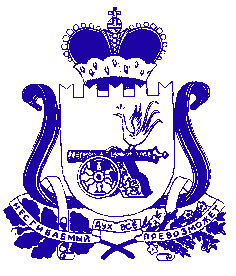 ДЕПАРТАМЕНТСМОЛЕНСКОЙ ОБЛАСТИПО СЕЛЬСКОМУ ХОЗЯЙСТВУ 
И ПРОДОВОЛЬСТВИЮ214008, г. Смоленск, пл. Ленина, д.1E-mail: selhoz@admin-smolensk.ruТел.: (4812) 29-22-41, факс 29-10-53______________	 № ______________на № ______________ от __________________Главам муниципальных районов Смоленской области 